Senate Minutes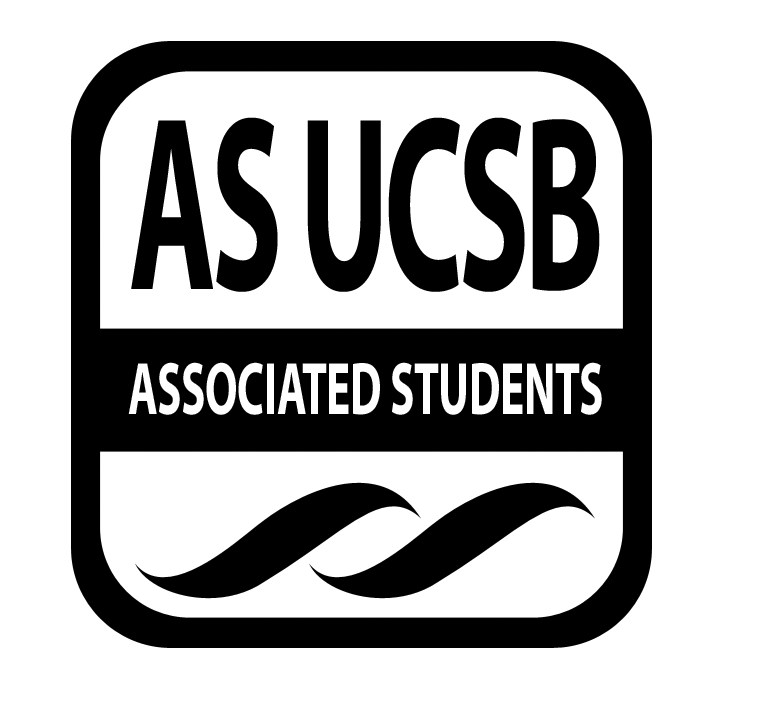 Associated Students 15 February 2017Flying A Room in the UCen Minutes/Actions recorded by: Melissa Powell & Sophia King CALL TO ORDER	6:37PM by Natalie Jordan, INTERNAL VICE PRESIDENTA) MEETING BUSINESSA-1) Roll Call A-2) Excused Absences  	Matthew Greenberg	Conor Collins	Izabella Kipnis for the first hour 	Jesse Velasquez for the entire meetingMOTION/SECOND: Selki/ Motion language: motion to add Kou Collins to excused absencesIVP:	He has been excused for the whole quarter until 7pmSandhu is feeling under the weatherMOTION/SECOND: Hobson/ Mitchell Motion language: motion to excuse Senator Sandhu ACTION: Vote: CONSENT Vote Taken: 6:39PMMOTION/SECOND: Stoll/ EllenhornMotion language: motion to approve all absences  ACTION: Vote: CONSENT Vote Taken: 6:39PMA-3) Acceptance of Proxies	Michelle Nguyen for Senator Greenberg 	Derek for Senator C. Collins	Niki Elyasi for the first hour for Senator Kipnis 	Evelyn Diaz for Senator Velasquez MOTION/SECOND: Selki/ EllenhornMotion language: motion to add Sophia Uemura as a proxy for Kou CollinsACTION: Vote: CONSENT Vote Taken: 6:39PMB) External ReportsB-1) Chancellor’s Representative-B-2) UCPD Representative-B-3) GSA Representative-B-4) University Center Governance Board Representative-C) New Business Financial Analyst HR PositionMOTION/SECOND: Silva/ BarlevMotion language: motion to approve the job description ACTION: Vote: OBJECT Vote Taken: Vote to Vote: 7-16-0 FAIL 6:42PM Hobson:I wish that we had someone to just talk about thisI wish Marisela could speak on this description first and why it is neededI wish we had more informationGiolito:Looking at the position it seems that the responsibilities that some people in AS already haveWe are trying to reduce student fees so we should be cautious to approve new staffMOTION/SECOND: Giolito/ EllenhornMotion language: motion to table this for one week  ACTION: Vote: OBJECT Vote Taken: Vote to Vote: 21-2-0 PASS 6:43PM Vote Taken: Hand Vote:17-6-0 PASS 6:44PM021517-58 A Bill to Update AS Presidents Legal Code Fernandez/SilvaFernandez:This allows the president be more in the loop so he can understand more of what is going on with undocumented immigrantsI say we send it to internalSilva:The second changed because Alejandra Martinez wanted edits on the billThat its why I’m the secondI would take out where it says “two” it is going to be one personMOTION/SECOND: Giolito/ Mitchell Motion language: motion to send it to internal ACTION: Vote: OBJECT Vote Taken: Hand Vote: 23-0-0 PASS 6:46PMD) PUBLIC FORUM-Jack Tannenbaum: UCLA Daily Bruin CartoonMOTION/SECOND: Ellenhorn/ Stoll Motion language: motion to request 6 minutes  ACTION: Vote: OBJECT Vote Taken: 20-2-1 PASS 6:48PMI wanted to talk about what happened in UCLAThere was a cartoon published in the Daily BruinIts about some policies that happened in IsraelThis cartoon depicts the current Prime Minister of IsraelThere is debate, so this is why I am coming to speakI am coming to speak to you This is very upsetting to me as a Jew at a UCAs Jews move into Europe, Jews did not use transportation and they lived close to their templesThere was another unique practicesThey did not eat porkWhen the plague showed up, Jews lived on the outside of town, looked different, and did not die of the plagueThey questioned what was going on, saying that Jews were seen as other and that they were poisoning wellsThey saw that Jews are scheming and only having allegiance for other Jews and you hear that commonly up to the presentJews live with this nowThis cartoon plays off of that exact troupe and says that the actions of the Jews in Israel is somehow dictating how Jews practice their religion and the moral ethics of JewsThis is upsetting to me as a Jew to have this published in a UC publication that is condoned by a student body	Religious freedom is under attack where Muslims are being attacked by President TrumpI come to you in hopes that we can strive as a body to do your best to defend religious freedom There was an article saying that they felt that they could not speak on campus because Jews had connections to the Israeli government and that they felt threatened by I felt threaten and attacked when I saw thatHere this is at UCLA but this themes hold true I did not pick my religion and it is true to who I amHopefully we can defend religious freedom Giolito:Could you wrap this up?I hope that we as a student body can strive to make sure that all religious expression is protected from hate, bigotry, and vile bigoted behavior Hobson:What should Senate do?Because this happened at a different UC, you cant make a motion to do anything about the cartoonBut the idea that there are protestors in the Arbor regarding religion and there are religions on campus that are being attacked on campusStudents need to feel safe expressing who they are Think critically and strive to make people feel safe and comfortableElyasi:What do you think it is about the UC that causes these things to come up in our newspapers?I would say that one thing is freedom of expression and being an institution that expresses political thoughtThat produces great things but bad things as well Marting:What would you suggest for people who feel marginalized to do on this campus? What should they do?This institution does great to create safe spaces, like HilelI was so thankful that we create spaces that I can express what was upsetting to me and allies that felt comfortable standing up for others in their beliefsPeter Min: Kendo Club Funding Request Kendo Club Funding Budget: (For Full Budget Refer to Exhibit A)I was redirected here from F&B to request fundingKendo Club I am representingFeb 26th is the 10th annual tournamentWe participate every year with most UCsWe are sending 21 people totalIt promotes team buildingWe performed well in the pastIn total we are requesting $1,130.00$50 dollar registration fee, so $1,050.00 dollars total for that$80 dollars team registration feeIt does not cover transportation and lodgingHopefully our members can attend thisMarting:What are some of your other funding?We collect fees from members every quarterWe have a couple of fundraisersSilva:You haven’t paid for registration fees correct?We would like to have them reimbursedMarting:Do you have an itemized budget?We need just one949-294-3890 is my numberJac Vierra: CAB Quarterly Update We are holding our meetings at 7:30pmWe are holding volunteer events IVP:When is volunteer week?Week 4 of Spring QuarterMaddie Lee: TBL ReporterI want to let you know if you haven’t picked up a copy of today’s issueThere was an error about last weeks senate meetingI showed that AS fees are actually wrong that I wroteI just wanted to let you knowWe normally put it in an editors note in the next issueIt was a mistake on my partThank you for being super responsiveI love the work that you doWe are having a coffee from 10am to noon in the Arbor Patrick & Bryn: Food For Freedom Fair Funding RequestFor For Freedom Documents: (For Full Documents Refer to Exhibit B) We are requesting funding for the Food for Freedom fair which is Feb 25thThis is an event to raise awareness for food insecurityWe will have student performers, tabling, and we will be giving out free food and providing informationWe are going to have CalFresh advocatesIf you do not know 42% of UC students are food insecureWe can make students aware how they can get involvedWe went to program board to provide sound equipment, but they have 2 events the same day This is important funding We are requesting funding for sound equipment and to rent tables, and about $50 to pay the students who will be speakingMarting:How many students will partake in this?Hopefully up to 1,000 students the whole dayWhat are some alternative sources of funding?We have received from F&B, EAB, and we are co-sponsored by Parks & RecGiolito:Would you prioritize the funding in the form?Sound equipment first, then security, tables and chairs, and then honoraria Security is a requirement for the parks contract Silva:Why aren’t you using CSOs for security?It is less expensive this wayIs this under EVPSA?We are holding the funds under EVPSASelki:Have you thought about going to IVCRC for funds?We have notIVP:For the sound equipment, it is $2,442.70, tables, chairs is $300, security is $250, and $50 for the speakers, and requesting a total of $3042.70 from SenateRecinos:Have you gone to CAB for funding?NoK. Collins (Proxy):Are you doing any fundraisers?NoSilva:How much is EVPSA funding for this?$1,500Is there a reason why that is so low?We thought that Program Board sound equipment would be taken care ofBut they don’t have the speakers so we need money for that We would have requested more if we would have known thatBrooke Kepel: UCLA Daily Bruin Cartoon Pull up comic that Jack was talking aboutI am talking to you about the presence of Anti-Semitism and the cartoon that you see This was posted at UCLAFor it to be published in the UC, it had to be reviewed and approved by an editorial board, and they still saw it as appropriate to publish on the UCLA campusThis is advocating Anti-Semitism I feel insecure to express my Jewish identityA student should not have to feel uncomfortable to express their religious beliefsAsk the Jewish students on campus to ensure that something like that does not happen on the UC campusRose Ettleson: UCLA Daily Bruin Cartoon I am a Jewish student and I am involved in HilelThe cartoon published at UCLA was wide spread among their students and was Anti-SemiticIt expresses a relationship between a religion and politics which is not really related and offends meWe are seeing a rise in anti-Semitic actions on campusesI ask that that you be role models to the rest of the student body and be respectful of people’s religious freedomsRemember your Anti-Semitism trainingJust Farajzadih: UCLA Daily Bruin CartoonThis past week the UCLA posted an anti-Semitic cartoon As apart of the Jewish community, I want to address the ramifications of thisThis can turn into a hateful center toward my peopleCaricatures with the Prime Minister of Israel with the 10 Commandments is Anti-SemitismAs a graduating student I am fearful that future generations of the Jewish community will deal with thisDavid Kuperman: UCLA Daily Bruin CartoonI am a Jewish studentI am here in regards to the concernI want to articulate that the Palestine-Israel issue is a political issueI am in no way there to say that I am offended because Israel is being criticizedBut I am here because of the presence of the 10 Commandments with the troupes that tie Jewishness with this political issueIf any other community, cultural, or religious identity had a cartoon posted about them, would we accept that?Political critics should be allowed, but the standards that we uphold for respecting the communities that are present on our campus is something that we need to do the same with the Jewish communityLopez:Do you know of the reaction that the Daily Bruin received?I am unawareBatsheva Stoll: Chair of Bike Committee Bike Share Budget: (For Full Budget Refer to Exhibit C) I am here to ask for a funding requestKevin here is the Chair of Bike CommitteeFor the past 5 or 6 weeks we have been trying to create a bike rental programThis would allow students to take out bikes, use them, and then bring them backWe have been running around a lot of ideasWe came to the conclusion that we are going to be running a pilot program where the bike is free to see if it is popularWe come to you first to request fundingWe need the Bitlocks, which are Bluetooth locks where you can pay for it, and access it from your phoneIt is a free app where you sign up and it gives access to the lockMOTION/SECOND: Recinos/ Mitchell Motion language: motion to add 4 minutesACTION: Vote: CONSENT Vote Taken: 7:23PMThe regular u-locks we cannot have a station on campusWe would have to pay someone for the drop box of keys This is the initial cost for the bikesThe CSOs do bike impounds and we will buy them for themWe will fix them upThey want the bikes to look presentableAll of these costs are the initial cost, and for regular maintenance, and we will be setting up a volunteer program where bike shop volunteers would comeWe are requesting $10,700.00It is a big initial cost but if we can sustain it at UCSB that would be greatAll other rental programs have been small or have failed for some reasonSilva:How much is Bike Committee putting in for this?Kevin:For legal code our funding goes through bike paths and bike lanes, but the education budget is too small for thisAre you going to get uniform styles of bikes?If you look at the back we are picking single speed road bikesJordan:Have you looked into any other options where they can’t take the bike and take it to other stations?We looked into that but my initial plan is to get a city bike but that is expensiveCredit cards would require us to get a business licenseWe are keeping it for free right now Are you registering them to track them?Once you return the bike, with the app, you have to take a picture of the bike that is locked to the rack to give a record to show that the person returned it We will probably try to get sensors on the bikeThe bikes will have numbers so we will know if it is not our bikeFernandez:After the free pilot how much will you charge?We will try to see if this is something people use firstWhere would the future revenue be going?It would be going into maintenance Do you have any points of contact in Admin?There are about 3 staff in AdminAdam Jenkin from the Bike Shop will be working with us, the Director of Sustainability, and I have a bike share program that I want to integrate this in with Bike Committee can pass it downSilva:I have had to go through 2 bike locks for the wear and tear?It is better than an average u-lock, because there is not a place where the key goesHow the locks works is that if has delicates parts to unlock is,The rubber barriers protects it from the weatherIt has a 5 year battery lifeDerek (Proxy):What the range on the Bluetooth?It’s a little farK Collins (Proxy):What do you do to recharge them?We return them to change out the batteryGiolito:First off, how long would students be able to rent the bikes out for?Probably for a couple of days maxIf they need it longer we would reevaluate it, but probably up to a week right nowHow would you hold students accountable for how long they rent out the bikes and would you write a bill for these procedures?Currently, we are in a trial and error phaseBased on this data, we would determine the price and amount of time that we would be charging themThat is our concern right now but we will answer that after the pilot program phaseWhether one day or a month you are accountable for the bikeHobson:Would Bike Committee be willing to use the one time exception for the funding?In our legal code it says that it can only be allocated toward bike capital projects, so I do not know how we can make an exception for thatWe are asking for fees because it helps students on campusIVP:You are asking for $10,700?YesWould this be a revenue generating source for AS or is this private?I want this to revenue back to AS so AS can take it over eventuallyIf the senate were to approve this, how often can we get updates on this project?I can update you on a weekly basis or every two weeks Marting:Since this is UCSB student fees are being spent on this, would this be open to non-UCSB students?It would be UCSB students first to keep it local for the time being, but we would like to branch out to the whole community eventuallyIn the future we should think of other pricings since UCSB students pay fees for this so it would be cheaper for UCSB studentsHow are you going to market this?I want to get logos from Creative Media unit, get flyers, start tabling, get the Flush from RHA, and maybe having a university announcement from Mark Fishers officeEvelyn (Proxy):If the tire pops or something, would the student have to pay for that or does the program pay for it?The customers pay for that if they break it If they do not break it on purpose or steal it on purpose we will pay for itWe are hoping that students wont damage it and say that someone else did itSo if a student rides down their bike and the tire pops, it’s their responsibility?If they say it was not their fault we will pay for thisIVP:Are there legal contracts in involved?The first batch of people have to sign a contract to show the difference of liability between the committee and themThere is a part of the bitlock app that describes those differencesWe are working with Robin about this Barlev:Is there a function on the lock to help track the bike?There is a geo-tracking where once the person returns the bike, and they lock it, that moment that they unlock it, it sends a signal back to your phone and shows up on our map of the last known location For bike theft, there are other options out there for GPS trackersIs this program available to extension students?No, since they do not pay into the associationSelki:For contracts, for what you charge the students for, are you going to outline them in the contract so there will not be future disputes?We have a maintenance checklist so we keep track of damages So this is going to be like the dorm checklist?It will be on a weekly basis but it is for a reliability check up and to keep the bikes being safeSophia (Proxy):How are you going to use accountability?For the bitlock, there is a way to charge it to show where the bitlocks are on campusWe know who they are because they enter in informationHendizadeh:Is there an insurance program for the bikes?There is but the first batch are impounded bikes, but in the future, we will look into it Jordan:What about the insurance for the people riding them. What if they sue the program if the bike fails?That is why the maintenance checks the bikesAll of the legalities will be disclosedMitchell:Do you have paper of all of the stuff telling us before we make the decisions with paper documents?We have several drafts of the write ups on notes and ideasIVP:You are asking for money?We are only asking for the bikes and the locksGefen Laredo: Study Now AppMOTION/SECOND: Marting/ EllenhornMotion language: motion to add 2 more minutesACTION: Vote: CONSENT Vote Taken: 7:50PMStudy Now Report: (For Full Report Refer to Exhibit D) The Cartoon at UCLAWe need to address the issues of religious discrimination on campusFor the past year I have been working on a project; an app called Study NowYou put your schedule in an app, and you can chat with people in your classesWe often fail to maximize the resourcesOur network and studying resources are not growingMy one goal was to make sure the students were aware of the resources available to themIf students are aware of their peers, then that can greatly benefit themWe should be able to grow our networkI was gong to ask for funding, but I am asking for help in getting the app out thereI think we can get this out there and help studentsTalk to BCUs and get this idea out thereSilva:What makes this difference than other apps?What other apps are there?Are there any other apps like this out here?There is one similar to this that came out of UCSB a few years ago, but the student who did it as a project fell through, but other than that, noHoang:Would this app be just for UCSB students?YesEvelyn (Proxy):Would you be making profit?No it is revenue freeGiolito:Are you requesting any money from us today or just support?I essentially wanted to come for funding, but there are barriers that I have to cross firstI want support right nowIf this app takes off and becomes revenue generating, would it go to AS?No if it ever does it should go back to the school Recinos:Does the app protect against cheating?There is a report user button Elyasi (Proxy):Can I have a sticker for the app?YesIVP:You are not asking for funds?No*K Collins arrives at 7:59pmNoah Gluschankoff: UCLA Daily Bruin Cartoon I am talking about the cartoon at UCLAI am disgusted that this is publishedI am disgusted because they placed the blame of the problems in the middle east on the Jewish community I am fearful that Anti-Semitism will be normalized across campusesI am proud and empowered to speak to you all todayGus Mason: CALPIRGI wanted to update you on the pledgeOn Monday UCLA got 2,000 students to pledge to ban frackingWe kicked off our 1,000 pledge driveVance:Have you heard about the anti-fracking rally?YesSilva:When can we see the CALPIRG representative?When we get someone who knows enough about the campaign I willWe are working on itDid you know that our meeting is cancelled this week?No but thank youIVP:When does the pledge drive end?It starts Monday and finishes next FridayDohoney:Is there anything that we can do to help you?With the pledge drive, just pledge and spread the word We are getting student groups to sign up to our campaignMichelle May: UCLA Daily Bruin Cartoon I am a Jewish student at the SB HilelI am here to talk about the cartoon in the Daily BruinThe cartoon offends meIt shows how Anti-Semitism has become normalized across campusesBecause it is on another campus doesn’t change the fact that it doesn’t offend the Jewish communityThere has been other sentiment at UCLAThe President of UCLA spoke out about itMy other friends of UCLA spoke to me about itMOTION/SECOND: Ellenhorn/ Mitchell Motion language: motion to give the speaker 1 more minuteACTION: Vote: CONSENT Vote Taken: 8:07PMI hope that you as a Senate rereads the resolution made two years agoNate Erez: UCLA Daily Bruin CartoonI am here to speak about the cartoon in the Daily BruinWe are discomforted about this cartoonThis is Anti-Semitic because butit is not clearly obviousIt is because of the 10 Commandments are there and that the prime minister is depicted as a Jew, not as an Israeli
Eidan Shalom: UCLA Daily Bruin CartoonI am a senior and I want to maintain a safe campusI was appalled by the Daily Bruin imageI believe it was anti-SemiticI want to stress that you can criticize Israel polices without crossing Anti-SemitismIsrael is 70% Jewish, but not only JewishThe image is inaccurate and offensiveElora Cohen: UCLA Daily Bruin CartoonMOTION/SECOND: Elyasi (Proxy)/ Ellenhorn Motion language: motion to extend the time by 3 minutesACTION: Vote: CONSENT Vote Taken: 8:14PMI came to this school becauseUCSB has the highest percent of Jewish students by populationJudaism is a religion not a nationalityI was born in France where I have experienced Anti-Semitism since an early ageIt is bad in France because Israel is associated with the Jewish peopleWhen I was 4 I was put aside because I was JewishWe were not seen as French but as JewishAnti-Semitism begins with visual representations and it starts with images and then extends to verbal anti-SemitismAfter verbal it turns to violenceThere is little to reverse it when it comes to thatIVP:From you experience at UCSB, do you feel comfortable here on campus?Yes I feel comfortable but I don’t when I see thisThat is why I am here todaySophie Sigel: UCLA Daily Bruin CartoonI am a first yearI am an observant Jewish student at UCSBAs a Jewish student it burdens me to see thisThe common trend disturbs meTo use a religious text to critique a political policy is wrong, but also offensive to those that practice that religionAnti-Semitism is still aliveThe cartoon puts me on the defensiveAnti-Semitism has become normalized in the UC campuses and we need to take a stand against itLearn about their experiences Dohoney:Is there anything that we can do specifically that you recommend to do the outreach?I can send you a list of Jewish activities We have HilelJust show supportMichael Torbati: Chief Financial Officer for ASI have to give a presentation or the budget preceding and the projections for next years budget18,500 student for fall, winter, and spring quarters for next yearIt has been raised from previous yearsThis will have an affect on the budgetMOTION/SECOND: Hobson/ GiolitoMotion language: motion to give 6 more minutes ACTION: Vote: CONSENT Vote Taken: 8:22PMAdding this up gives us around the $13 million dollar budget estimateThe reasons for the increase is the cost of living adjustments, and the lock-in increases from last yearBudget hearings are March 3rd from 11am to 6pm in the Pardall centerYou have to attend to make a decision on the budget as a senatorSilva:Can you speak on the lack of your reports Fall quarter?That has nothing to do with the budget so noGiolito:What was last years figure with the same numbers?This is in the budget for this year so you will see this for the next couple of weeksAre these new numbers?These are all projections based on the last couple of weeksIVP:I am pretty sure but you have to attend 40% of the budget hearings to vote on the budgetIf you cannot you will be excused and there will be a reduction in honorariaSelki:It seems like there are a lot of people coming to the budget hearingIs it possible to move the location to a bigger location?IVP:It wont be that many peopleHobson:I will be speaking on this in my report as wellHearings will be held in the main areas of PardallHaley Fererra: CFF Lock-in Increase Request We have results of samples of students to gauge where their financial literacy is We want to place an increase in the lock-in for CFFWe were told by Elections Commission to come for the increaseIt is a necessary condition for people to go out and participate in the financial worldYou are the only UC that pays for a financial literacy programContinuing CFF is fundamentalMOTION/SECOND: Hendizadeh/ EllenhornMotion language: motion to give them 6 more minutes ACTION: Vote: CONSENT Vote Taken: 8:30PMTo increase the lock-in fee our group has expanded significantlyWe started a mentor groupWe had a workshop for student athletesWe are expecting an increase in demand but we are unable to give it to themThis year we had to ask Finance and Business Committee for further funding but we don’t want to ask for that every yearWe have a class for springGrants are apart of what we do, but we run like a microfinance programThe idea is that you take home the knowledge You need to give this program more time and this is a useful program Kipnis:How much do you give to students on average for grants?Last quarter we gave out 191 grantsAll for those grants were $400 They can be 100 to 400 dollarsYou mentioned that there is a skills course through CFF. What is your long-term vision?We have been working with the Econ department so hopefully it can be open to all students to get unitsMarting:Do you think that this program will pay for itself?AbsolutelyEvelyn (Proxy):Have you thought about making a program for students to make them go through the workshop?Yes we meet with the financial aid office frequently but it is hard to make it a requirementSilva:Can you speak more on the fact why UCSB is late in institutionalizing something like this?Financial literacy has not really been discussed then as it has been in the last 5 yearsCFF started when that beganK. Collins:Where did you get the number for the $1.75 cent raise?It was a number to predict what would be a reasonable amount to increase the volume of grantsWhat are your predicted numbers for next year if we passed this for the number of grants?The increased budgets would allow us to house the budgets further in the campus to house more studentsThe grant is a second part, where we can get an increase to double the amount of grants to 150 to around 300 grants a quarterWe have exact numbers for the budget hearingSelki:Not in terms of the grants, but for other services, how have you advertised that to the student body?Video advertising is getting finished editingWe are starting a financial literacy in April We will have flyers as wellWe provide assistance with other workshopsI am interested to help; can I get your email?andreaw@as.ucsb.eduhaleyferrera@umail.ucsb.eduStoll:What workshops are you holding next quarter?Right now, to give it uniformity we will start the third week of the quarterOutside of that we will have a financial literacy monthIVP:When you are asking for an increase in the lock in fee, Riley, with the steps to increase it, would you like to go over it?Hobson:You would have to do a petition ballot to be voted onYou have to go through Elections Hobson:Do you have the ballot language?IVP:You cannot vote on bits and pieces of the ballotI will add this to immediate consideration and then I will double check with Marisela for the procedures Giolito:What does APR stand for?Annual Percentage Rates*moved here at 9:05pm Spencer Brandt:I was elected to lead the IV community services district.There is a project to install a stoplight at Pardall and Embarcdero del Norte or the intersection by Freebirds and Starbucks.The usual procedure is that there is an intersection that is a 2 way stop that eventually turns into a 4 ways stop, but they have gone straight to spending money on a traffic lightThe project will cost 300000 dollars, half comes from university half comes from Santa Barbara County.MOTION/SECOND: Silva/ VanceMotion language: motion to extend Spencer’s time by 4 minutesACTION: Vote: CONSENT  Vote Taken: 9:05 PMI am concerned because of natures of bike and student groups were not involved in the process. This is something that is on the schedule for public works.I am here to ask you to open a dialogue with public works, the university, and Santa Barbara county on how we can avoid spending 300000 dollars on stoplight, and instead of spending this money we should advocate to open up other roads for bike traffic can flow more freely. Silva: Do you have an idea why public works went straight to the stop light?I got this answer through a meeting with public works department, they have been looking at a stoplight because students don’t stop at stop signs. If we explore the idea of opening up another bike path would that be just as expensive?I’m not sure but traffic lights are expensive by nature and a lot of technology that goes in with it. MOTION/SECOND: Stoll/ SilvaMotion language: motion to make traffic light at Pardall a discussion itemACTION: Vote: CONSENT  Vote Taken: 9:10 PME. Jordan: Do you think installing 4 way stop sign would help or be more of a problem? Would not be effective unless foot patrol was there enforcing I don’t think it would make things betterSelki: The was never brought to my attention, has this been finalized?Construction has not begun so I don’t think it’s been finalized per say. This something that has been in the works for a long time, the first time I heard about it was in August I thought AS should pass a resolution to re-open the discussion for this project to include shared governance. But as a student what can residents do that are going to be effected?They should write emails to the 3rd district to supervisor Joan Hartman and express your concern. Giolito: Will the intersection be torn up and be unusable during construction? There will be some sort of construction if the project moves forward, and their plan would be to do it one corner at a time over the summer and would transition it to be operational. Is there a petition to express their concerns?No email Hartman.What was your contact Information? spencerbrandt@umail.ucsb.eduHobson: When the CSD is formed what do you plan to do? I’d like to be involved. CSD can only put items on our agenda that is in our subject jurisdiction matter I’m not sure if stoplights fall under that.Marting: Are there any benefits of this?I’m unsure, I don’t think so as my personal opinion. I will reach out to public works to see if they have done a study. K. Collins: Do you know there is any maintenance cost on the stoplights.	No I don’t, I’m not representing public works. N. Jordan: If you find out any other information do you mind forwarding it to us?Sounds great.Haley Ferrera Collaboration Advisory Committee:The rest of the board have been very receptive to my ideas. I had the idea of some type of alert for when there are pass time deadlines or drop deadline that is linked to our google calendars. This year the Gauchospace update has this and it can be synced to your google calendar. This year we are hiring a consulting firm.Steven Kwock Director of Legislative Accountability: Raise your hand if this applies to you:A grade?B grade?C grade?You all think you are doing a A or B grade job.I think I have a better understanding of where you are.Raise your hand if you have talked to you BCU since last meeting?I have been going to all the BCU meetings in terms of AS/BCU relations. A common expectation is that they want you to be present at their meetings.MOTION/SECOND: K Collins/ Derek (proxy)Motion language: motion to increase Steven’s time by 5 minutes ACTION: Vote: CONSENT  Vote Taken: 9:26 PMSome BCUs said they never seen their senators. Tell BCUs about pertinent senate activities. BCUs also have a limited understanding of senate provide insight on what is happening on senate how the senate works.Engagement: BCUs would like you to work with them to get their events out them. BCUs would recommend that you represent their views at the senate table.Consult with them for advice on issues that senate is working on.Connect BCUs with other BCUs. Raise your hand if you hand a working knowledge legal code?Hopefully by the end of the year that will be everyone.Know what the BCUs mission statements are. Reach out to them. A concern that some of them mentioned is that some of them feel like they cannot be open with the senate. BUCs feels senate is not attuned to their needs.MOTION/SECOND: Mitchell/ Recinos Motion language: motion to increase Steven’s time by 3 minutes ACTION: Vote: CONSENT  Vote Taken: 9:31 PMI can see as senate as a whole is improving and BCU relationships are starting to improve. Ill finish going around to the BCUs by the end of next Wednesday. Scheduling one on ones next Wednesday to the Wednesday of Week 8.Kayla Shenassa:MOTION/SECOND: Barlev/Ellenhorn Motion language: motion to increase Kayla’s time by 30 secondsACTION: Vote: CONSENT  Vote Taken: 9:33 PMNormalization of Anti-Semitism specifically the cartoon by the daily bruin. These events led a group of students to feel systemically targeted.Insinuates that Jewish people kill because you are told to do so as well as being depicted as demonic. Ashamed of University that would publish a cartoon such as this.I came here because of the comments on the post asking Jewish students to tell why they feel targeted.MOTION/SECOND: Ellenhorn/Barlev Motion language: motion to increase Kayla’s time by 1 minutesACTION: Vote: CONSENT  Vote Taken: 9:36 PMAs the only UC to not have passed a BDF resolution I challenge you to maintain this standard of progressiveness for this diverse community.Kipnis: I when see people rolling our eyes at our speaker I find that disrespectful.Thank you.  Niki Elyasi:MOTION/SECOND: Giolito/Marting Motion language: motion to add an additional 5 minutes on to Niki’s timeACTION: Vote: CONSENT  Vote Taken: 9:38 PMThank you for listening to all the concerns tonight.Why are these kinds of actions happening on a liberal college campus in southern CA allowed?A trademark of anti-Semitism and what has allowed it to persist is the fact that it never manifests itself in one way. BDS movement has ostracized Jews on their campus across the world. To clear this up Jewish people come from all walks of life.Israel is a country built from religious refugees all across Europe. How are students on campus paint this picture of me as this white imperialist colonist oppressor.Excluding my community from causes that we have a stake in.Urge sponsors for divestment resolution in the past to please reach out to me to learn about opportunities to broaden your horizons and how your actions are making minority communities on campus.Pleading you all to be inclusive on the UCSB community.Kipnis: for the record what is the best platform to reach out to the Jewish communityCome to dinner on Friday we harp so often in senate on getting to know different groups on campus outreach to different Jewish groups meetings or events.Hendizadeh: What do you want to see from the senate moving forward?Take the resolution that Michelle wrote to 2 years and rewrite it creating spaces to have an open dialogue in general including Jewish students when it comes to these issues.What was the resolution?Resolution condemning anti-Semitism Gioltio: Did we pass a resolution in fall concerning respecting another student including not being anti semantic or not being Zionist.N Jordan: Yes, we did as well as adding anti-Semitism training for senate.MOTION/SECOND: Silva/Recinos Motion language: motion to add finance and business advertising violations as a discussion item.ACTION: Vote: CONSENT  Vote Taken: 9:48 PMMOTION/SECOND: Marting/Selki Motion language: motion to add Deltopia adds as a discussion itemACTION: Vote: CONSENT  Vote Taken: 9:48 PMMOTION/SECOND: Selki/Hendizadeh Motion language: motion to add anti- Semitism at UCSB as a discussion itemACTION: Vote: CONSENT  Vote Taken: 9:49 PMGioltio: Is the investment advisory committee on the agenda?N Jordan: YesSelki: I wasn’t sure where to put the on-campus search committee where would that go?N Jordan: Ad HocE) Acceptance of AgendaMOTION/SECOND: Giolito/Silva Motion language: motion to accept the agendaACTION: Vote: CONSENT  Vote Taken: 9:52 PMF) Consent Calendar-N Jordan: My recommendation is to table for a week because I did not get the recommendations from the committees and I can’t go into dropbox and assume that changes weren’t made.G) Action ItemsG-1) Immediate ConsiderationKendu Club: requesting 1,130. $80 registration fees and $53 fee per person; coming out of senate unallocated.MOTION/SECOND: Frenandez/E. Jordan Motion language: motion to fully fundACTION: Vote: OBJECT  Hobson: They have already paid for registration fee so its retroactive and we can’t pay for that.Proxy Evelyn: AS legal code says they can use their one-time exception.Gioltio: how many people will be at attendance? 21Fernandez: If they want to use their one-time exception someone would have to ask them if they wanted to use it.Hobson: They can’t use their one-time exception since it’s not on campus or in IV. They would have to use 2 one time exceptions per financial limitations and procedures. N Jordan: what about if they are on the basketball team and they travel all the time?We have a specific lock in for sports teamsMitchell: Do they not count as a sport?No its club. Hobson: Previously we have funded kendo club as a sports team but that’s under jurisdiction of the sports team.N Jordan: We can move money around but we would be stepping on finance and business. Selki: Because they have already paid for it it’s not urgent send it to finance and business. Hobson: That is senates discretion. Evelyn: It should go back to finance and business. Fernandez: I rescind my motion. MOTION/SECOND: Donhoney/ Barlev Motion language: motion to send to finance and businessACTION: Vote: CONSENT  Vote Taken: 9:59 PMFood for Freedom Fair: requesting $3420.07 Silva: I’m down to fund this, but am disappoint that EVPSA put so little money into this project. MOTION/SECOND: Silva/Mitchell Motion language: motion to fully fundACTION: Vote: CONSENT  Vote Taken: 10:00 PMBike Rental: $10,700 with weekly update:MOTION/SECOND: Marting/ Derek(proxy) Motion language: motion to table for a weekStoll: We have a lot of notes working on this on the past 5 weeks I can try to get you more information after the meeting with Robin next week. We are asking for money for the bikes and the locks, we are trying to get the project going. Fernandez: They need this money to get the ball rolling this is just for the initial price we need to believe in this. Hendizadeh: I agree with Bianca.ACTION: Vote: OBJECTN. Jordan: to clarify we are taking a vote on votingACTION: Vote to Vote: 22-1-0N. Jordan: now we need 13 to pass on what we are now voting on: to table this for a week.ACTION: Vote to Vote: 0-19-4Vote Taken: FAILMOTION/SECOND: Donhoney/ Fernandez Motion language: motion to fully fundACTION: Vote: OBECT Motion language: motion to amend the motion to include fully funding with the stipulation to come to senate with a full list answering questions today and potential questions relating to insurance, accountability, bike repairs, and other related items with a weekly report there after. (Giolito)ACTION: Vote: OBECT ACTION: Vote to Vote: 18-3-2 PASSESVote Taken: 10:10 PMN. Jordan: Clarification no one can tell you that you have a conflict of interest, you declare that you have a conflict of interest if you are generally involved in financial orders you should recuse yourself from the vote.Lock-in Ballot:LaDontae: In talking to Marisela and Aaron Jones, their recommendation to refer CFF back to the elections committee. There may have been a step not communicated to CFF. Even though the date was passed CFF or any other entity would need to work with elections on the language with UCOP and chancellor’s office and vetted to make it up to code, then they can bring it to senate for you to review.Selki: how long does this process takeAaron shared in the elections code has the deadline as of week 9 of winter quarter allowing elections committee to do their work. I would hope it wouldn’t take too long. MOTION/SECOND: Selki/ K. Collins Motion language: motion to table indefinitely ACTION: Vote: OBJECT  can you califiying what we are tabling aaronHendizadeh: Can you clarify what we are tabling? N. Jordan: The lock in to go to CFF, by tabling this we might be able to get more clarification.  Motion language: motion to amend my motion to table indefinitely with the stipulation that we reach out to CFF and notify them to go to elections committee. (Selki)ACTION: Vote: CONSENT  Vote Taken: 10:19 PMFee reaffirmation bill:Marting: This process is confusing with going back and forth from elections and senate. It needs to go to elections first and then gets on the ballot that we vote on as a senate. I’ll be going to election board to deal with the there.MOTION/SECOND: Marting/Silva Motion language: motion to table indefinitelyACTION: Vote: CONSENT  Vote Taken: 10:20 PMG-2) Old Business-H) Recess-* Five minute recess at 10:22 PM** Resumed from recess at 10:27 PM*I) ASUCSB ReportsI-1) Administrative Committees-I-2) Boards and Commissions-Evelyn Diaz SCORE conference coordinator:During the UCI student of color conference there were a lot of discrepancies from coordinating committee and UC's.A lot of our students were able to talk about blackness.Theme was anti blackness workshop without our knowledge even though that I have committee of 30 people. Thanks to EVPSA we were able to fund the Facing Race Conference I’m so happy that the students involved all their work and passion. You all have a say in what you want to see in this conference. Silva: Can you speak more on how participants of student of color brought knowledge back to UCSB? Hostile environment at the conference turned into a positive learning experience it became an ongoing conversation on the roles of conferences. These students found space within the association it benefited them because they learned about other resources available to them.Dohoney: Is there anything we can do to help them?Talk to your constituents work and listen to the students visit you BCU’sN Jordan: Do you have any other conference?Other than the facing race no.Selki: Behalf of SCORE about what can they do to make students about anti-Semitism more comfortable	Our doors are always open we hold mixers they are open to come to our meetings I’d love to bring other students to the open spaces to speak with you anything that as a group an event that you could put on or something that you could actively to actively combat anti-Semitism. I think we should get that conversation startedStoll: When is the Facing Race conference?April 29th at UCSB collaborating with CFF and CAB.Selki: mental health conference blu night and chilla vista have decided to advertise together is this something you might consider doing to get more of a turnout?Score every time someone does and makes a funding request we ask them come back and hold a workshop so collaboration gives us a wider reach, divide costs and market better.I-3) Unit Reports-I-4) President’s Cabinet Report –I-5) Executive Director’s Report-I-6) Executive Officers’ Report –President- Austin Hechler:Disappointed to hear about the actions about the event at UCLA.Finalized ROTC survey meeting with the registrar on Tuesday for approval and then we will take it to the academic senate.GauchoRide:Gaucho ride lyft deal fell through but student can bring receipts to the ticket office from uber and lyft and then they can get reimbursed immediately.The person uploading the codes stopped doing it.Thinking about buying 20,000 codes.If you have questions let me know.External Organization Referendum:External org referendum, that there was a mistake they were supposed to get brought to elections. So I think the date has passed for orgs want to come to introduce a fee.Talking to Marisela on how the referendum would be enforce we would pay the average amount that UCSA and Ucs pay, reaffirmed in the same terms that it was originally established under.Shared Governance: Shared governance bill got tabled because BCUS came to me asking why did we not hear about this. Please talk to your BCUs there is a chairs meeting this Friday to talk to the BCU chairs about this.Exec team reached out to RHA for a space for the student that passed.Friday meeting with attorney for procurement.Meeting with student affairs on Friday.Mental health conference this coordinator my office holding it this quarter meeting about it on Friday on committees on committee website at noon Friday.My cabinet hasn’t been here I apologize for that. The 24th there is a council meeting have any concerns let me know. I reached out to the dream scholar coordinator. Working with Fernandez for the survivor fund.Maybe someone could come up with a way for a speaker contact list for public forum. Stoplight and Deltopia ads, you guys should make an announcement to that for students to know because of the amount of money being spent. Silva: Does she have back up plan for DOCCA requirements for students that get the middle class scholarship.Yes, I plan on asking her if she has a plan.Evelyn: On immigration raids, if a UC student does get detained would the UC provide legal services.Bianca and I are working on a bill that will cover issues depending what happens with DOCCA.The thing with those grants pertain to the legal fees prior to detainment. Are there any legal services after you are detained?We are currently writing the language. Silva: Syrian refugees put that on the agenda pressure from as for refugee students and letting them in. I’ll put it on the agendaHave you contacted undocumented student services?Yes, talked to Diana in undocumented studentsStoll: Could you mention the anti-semantic cartoon in the Daily Bruin, could you mention public forum?YesInternal Vice President: Natalie Jordan: Main priority is working my project food trucks for finals it’s not accessible all the time to go off campus for food during that time. I love my fellows!Proud of you who came forward to communicate more with me and your BCUs.Public forum: “talking to talk” is not a good enough reason to ask a question if it already been said its already been said if you can text them then text them. I talked to Michelle from RHA tonight there was a vigil that was held at last minute it was changed to be a private for family and friends’, executives are trying to organize a healing space. Working on getting an as counselor communicating with the head of caps. Caps does not meet national standards cannot be in the same area as the career services center if someone would like to take action that would be awesome.Margret would like to hold a dinner before senate meeting since she couldn’t attend the retreat. Working with honoraria committee to make sure there are systems in place for undocumented students. TBL independent contracts was band aide and honoraria is going to be open next Monday. Unless we get it written into a bill we will need to keep patching it up. TBL and KCSB needs a legal code.Conversation about international and extension students do not receive the support that they need, we should create a forum based area for them. Silva: Do you have to be enrolled in units to sit on senate?Yes, there is an audit system when honoraria needs to be paid that’s when that would happen we don’t go actively look.Are they allowed to be an active member of senate?NoEvelyn: I think all should focus on expanding caps more resource should benefit the community.I agreeMarting: Status of the senate quarter zips?Selki will handle it.Selki: Joel has sent me the prints those will be coming shorting so I can get sizes.If you don’t attend budget hearing your honoraria will be deductedFernandez: how many budget hearings are thereI’m not the budget person External Vice President of Local Affairs External Vice President of Statewide AffairsStudent Advocate General: Josphine Ampaw SAG Report: (For Full Report Refer to Exhibit E) MOTION/SECOND: Silva/Marting Motion language: motion to add five more minutesACTION: Vote: CONSENT  Vote Taken: 11:18 PMStoll: housing writes these laws?What I read to you was written by university housing. Hendizadeh: Were you aware regarding the Gauchosapce they can track everything you do when you are on Gauchospace. During finals week I turn off the computes in the office so none of my staff run into problems.Were you aware that students were written up for water pongYes it was usually up to the RARecinos: Let’s say I was taking a quiz and opened a window to google search a page? They can see what you do when you are logged in, the times and activity. E Jordan: this week my TA showed me how it comes up it should all of my activity. Evelyn: If I have bottles in my apartment and my house is all over 21. If it in your apartment you are good, in the window sill they have a cause.K Collins: have you gone to SAC or RHA to discuss this I have not I have gone to judicial affairsHave you thought of creating a pamphlet on what residents should know? Meeting with Michelle to go over this. 	I-7) Senator Representative Reports-Vance:Project going well.Marting:Public safety committee is working on a carnival with the police in one of the IV parks with food trucks.Sponsorships on expanding UCIV.Dohoney:Stoked for the food for freedom fair that was fully funded Met with Sean L. today working on a food recovery app to alert students on left-over food available on campus working with K CollinsTalking to people in the food bank and working on expansionBarlev:Calprig resolutionE Jordan:Reaffirmation bill in elections board, want to get a minute taker.Kipnis: Booked SRB lawn senate forum march 3 12-3 music can only play 12 -1. Met with my shared governance group today. Stoll:Working on UCIV contacted Orgs to sponsor nights .Selki: IVCRC is looking for chilla vista volunteers if interested let me know looking for performers if you know anyone send them my way K. Collins: Working with Sean L. on late guest app he is meeting with dining services on Friday Potential caps in San Nicolas office Ellenhorn: COSWB has position opening for nutrition coordinator.Fernandez: DOCCA fund met with the assistant vice chancellor.Working with bike committee on not getting bikes impounded.Mitchell:Composers concert Creative week planning meeting it is open to everyone Hoang: Sent out emails for feminine products volunteerIVTU is holding a lease review workshop this Friday form 11-2DivinASTO working to get more resources Going to go to Josephine to get a full list of the violationProxy Evelyn:KCSB fundraiser giving away stuff in return for listener donation check out their new websiteSilva:Outreach one of the RA for san Miguel contacted me to do a fin aid workshop Working on the menstrual products campaign 	I-8) Administrative Reports-J) Committee Reports	J-1) Standing Committee on Finance and BusinessHobson:Budget hearings: Are Friday march 3 from 11 – 6 in Pardall Changed it because the as chairs meeting was Friday Won’t affect the timeline You have to attuned 40% in order to vote on the budgetFood will be Provided.Roll over requests:Your BCU can apply for roll over with left over money, if that does happen we need to ask why you didn’t use all your money etc. and be handled in finance and business.Funding Requests read from 2/13/17 minutes:Entrepreneurs Association: funded 0 dollarsChicanx/Latinx Grad: fully funded $21,606.70Laughology: fully funded $8,520 UCSBreakin: fully funded $1,180 with the stipulation they fill out a post event reportSoutheast Asain Union: fully funded $1,200Health and Wellness: fully funded 3,914.38RCSGD: fully funded $1,000 out of Conference FundingPoet’s Club: fully funded $647.50La Esculita: funded $300 for outreachModel United Nations: funded $4,550 out of academic teamsGauchomarx: fully funded $1,000Women in Media: funded $2,050 for food and flyersLebanese Social Club: funded $2,385 for hotelLos Curanderos: fully funded $766.55SASE: fully fund $600 out of conferencesGaucho Street Dance: funded $1,525 with stipulation that, if they get a quote from AS publications that we can possibly fund the extra $200 for publicitySigma Chi Fraternity: funded $ 7,765.00 for everything except hats and they have to donate all the supplies once it is done and that the shirts follow the policies of the green billGIVE: funded $8,524 for staff with stipulation that the people hired for staff are students Vagabond: funded $1,000 with the stipulation that they use AS PublicationsUCSB Dhadkan: funded $4,000 for artistMarting: What constitutes 40 % of the time?We will have a sign in if you are there for 40% of the time based on the sign in that we are actually giving the hearing.	J-2) Standing Committee on External AffairsVance: Didn’t meet	J-3) Standing Committee on Internal AffairsStoll: Went over bills Passed selki edit to the bylaws 	J-4) Group Project and other Temporary Committee ReportsSelki On Campus Senator Search:Interviews started.Tomorrow will be the 3rd day We received 20 applicationsWe do have a template for our interview process. Voted on our timeline in our last meeting changed the timeline moved things back because of the amount of applications.Timeline: The hope is to finish on march first to expect a candidate past the five weeks but we can’t do justice to our candidates that wayFinish interviews on Tuesday the 21st.After that we will cut down to 5 candidates Switched interview deadline is the 21 We are meeting the 22th through the 28th and candidate will be presented March 1.Either Hendizadeh or I will be present at the interviews taking notes and another senator will be asking questionsBased the questions off of the COC template Silva Open Source Textbooks:Have not been able to contact Marisela E. Jordan has contact info for the lawyerMeeting canceled on Friday K) Minutes and Allocations:	K-1) Senate Minutes		Senate Minutes 2/8		Exhibit A		Exhibit B 		Exhibit C		Exhibit D MOTION/SECOND: Recinos/ Marting Motion language: motion to bundle and approveACTION: Vote: CONSENT  Vote Taken: 11:52 PM	K-2) Administrative Committees Minutes: 	K-3) Boards and Commissions Minutes:		QComm 2/6, 2/13		COSWB 2/7		SIRRC 2/9		ZWC 2/9		HRB 2/1		IAC 1/25		Elections 2/10		CAB 2/13		ASPB 2/13		WomComm 2/15		Controller 2/10MOTION/SECOND: Dohoney/ Derek(proxy) Motion language: motion to bundle and approveACTION: Vote: CONSENT  Vote Taken: 11:53 PM	K-4) Unit Minutes: 		IVTU 2/7		Food Bank 2/2, 2/9		BikeComm 2/10		IVCRC 2/13		CoVo 2/14MOTION/SECOND: Barlev/ Recinos Motion language: motion to bundle and approveACTION: Vote: CONSENT  Vote Taken: 11:53 PM	K-5) Standing Committee Minutes:		F&B 2/13		IAC 2/13N. Jordan: Recommendation to add the ad hoc minutes. MOTION/SECOND: Silva/Mitchell Motion language: motion to add the ad hoc on campus search committee minutes to the agendaACTION: Vote: CONSENT  Vote Taken: 11:54 PMMOTION/SECOND: Silva/ Hoang Motion language: motion to approve finance and business minutesACTION: Vote: CONSENT  Vote Taken: 11:54 PMMOTION/SECOND: Recinos/ Vance Motion language: motion to approve IAC minutesACTION: Vote: CONSENT  Vote Taken: 11:55 PMMOTION/SECOND: Barlev/ Michelle (proxy) Motion language: motion to approve ad hoc committee minutesHendizadeh: Error under cantaloupe there was a part where there was motion to give interview says motion failed but motion passed. ACTION: Vote: OBJECT ACTION: Vote Hand Vote: 23-0-0 Passes  Vote Taken: 11:58 PMHendizadeh: Error under cantaloupe there was a part where there was motion to give interview says motion failed but motion passed. L) Appointments M) Discussion Items-- Stoll: I think that our quality of discussion at this point will be low.MOTION/SECOND: Stoll/ Divin Motion language: motion to table all discussion itemsACTION: Vote: OBJECTACTION: Vote to Vote (on voting): 22-1-0ACTION: Vote to Vote (on the motion)4-18-0Vote Taken: FAILSStoplight at Pardall:Stoll: I have been in talk with the university about this in, your discussion it is important that you are not being obstructionists of this putting 300,000 dollars into a project that may fail. Important to come up with alternatives We need to go to public works to see if something like this has works.What if we close off the street to cars?We need to talk to Joan, to students about this, and to people that are higher up have no idea what we are thinking.Marting: -  With that said let’s continue to lobby and say give Joan a call.MOTION/SECOND: Barlev/Silva Motion language: motion to move onACTION: Vote: CONSENT  Vote Taken: 12:04 AMFinance and Business Advertising:Silva: We warned the college republicans about their advertising without AS finance and business logo, and they are consistently violating this policy. I think that since they are violating on an internet side and physical side it is grounds for 2 strikes this is only for a legal standpoint not content based.We hold all orgs accountable to this. I want someone to motion to send this to immediate consideration K Collins: what two strikes will indicate Three strikes incite defunding they already have one so this will go to defunding.N Jordan: What correspondence b/w finance and business to college republicans? has there been?Hobson: They were told that they need to do something about it not through the minutes, to my knowledge they took everything down there wasn’t an issue and we didn’t give them a strike in finance and business I don’t know how they were told but someone did contact them.Silva: There is evidence photo from their Pardall and in their arbor and in their event page without the logo.Marting: I made the effort in checking after the first warning they took the posters in the mcc and Phelps area down and wooden signs downMOTION/SECOND: Dohoney/ Recinos Motion language: motion to extend by 5 minutesACTION: Vote: CONSENT  Vote Taken: 12:09 AMMarting: they made an effort to take down everything and they wrote f and b on the pardall poster. We shouldn’t give two strikes for the same thing on the same day they have made an effort to follow the financial procedures. I think this is targeting an org that is a minority on campus if you take advertising it would be a 30-dollar fine. N Jordan: According to clause 5 page 5 for publicity information, did someone email the college republicans if not we can’t vote on this.E Jordan: Does it have to be a finance and business meeting?No senate can. Giolito: I think we should resume this the next meeting.MOTION/SECOND: Giolito/ Marting Motion language: motion to table the remaining items until next weeks meetingACTION: Vote: OBJECTION  ACTION: Vote to Vote (on voting): 22-0-0ACTION: Vote to Vote (on the motion)8-11-3Vote Taken: FAILSDeltopia Ads:MOTION/SECOND: Marting/K. Collins Motion language: motion to table until next weekACTION: Vote: CONSENT  Vote Taken: 12:20 AMAnti-Semitism MOTION/SECOND: Hendizadeh/Barlev Motion language: motion to table until next weekEvelyn: I understand you are tired there is a lot of things you should discuss step up this is your jobSelki: There other people watching the live stream it wouldn’t feel right to not have these discussions. Hendizadeh: I agree that we need to pay more attention to this and at 12:30 AM we cannot have a productive conversation to this. I think this is an important topic and we are not getting an adequate time and I think next week is more appropriate. ACTION: Vote: OBJECT ACTION: Vote Hand Vote:7-10-5Vote Taken: FailsSilva: I am more than willing to reach out to the constituents who were affected although. I may not agree with everything they said we need to give it the appropriate time to this issue.Kipnis: I appreciate that you brought up reaching out the communities as senators. I think that it is not appropriate to categorize all injustices into one lump sumSelki: Damage has been done at UCLA. In order to be active in preventing this on own campus we need to draw attention to what Niki said and reach out to the students before to have an event if it affects themHendizadeh: A lot the times people do not realize that they are being anti semantic, to say that it doesn’t exist is ridiculous.Evelyn: It’s great to see how the senate is reacting to this.MOTION/SECOND: Ellenhorn/ Selki Motion language: motion to have a discussion about this right after public forumACTION: Vote: CONSENT  Vote Taken: 12:30 AMMOTION/SECOND: Barlev/ Giolito Motion language: motion to move onACTION: Vote: CONSENT  Vote Taken: 12:30 AMN) Remarks-Evelyn: Great to see the warm reaction on behalf of the senate on Jewish studentsFernandez: If we have to table things to have a better senate that is not us doing our jobK Collins: Mental health conference may 7th to April 23th Contact BCUs with potential adjectives and photo ideas N Jordan: My tiredness has no reflection on how I feel about the senate Selki: Reminder Alex, Arron, and Kou you have interviews tomorrow Kipnis: I appreciate that we continue to have a positive climate in senate, and would appreciate help with senate forum. O) Adjournment MOTION/SECOND: Mitchell/ Michelle (proxy) Motion language: motion to adjourn the meetingACTION: Vote: CONSENT  Vote Taken: 12:39 AMNameNote:absent (excused/not excused)arrived late (time)departed early (time)proxy (full name)NameNote:absent (excused/not excused)arrived late (time)departed early (time)proxy (full name)Tamar BarlevPresentJonathan LopezPresent Conor CollinsExcused: for the entire meeting (Proxy: Derek)Cole MartingPresentKou CollinsExcused: until 7:45pm for all of Winter Quarter (Proxy: Sophia Uemura)Jordan MitchellPresent: Excused until 7:30pm all quarter Sabrina DivinPresent Felipe Recinos QuantPresentPatrick Dohoney PresentVACANT Hannah EllenhornPresentJasmine Sandhu AbsentBianca FernandezPresent Ashley SelkiPresent Alexander GiolitoPresent Lesly SilvaPresent Matthew GreenbergExcused: for the entire meeting (Proxy: Michelle Nguyen)Batsheva StollPresent Aaron HendizadehPresent Izabella KipnisExcused: for one hour (Proxy: Niki Elyasi)Maria HoangPresent Unique VancePresent Reilly HobsonPresent Jesse VelasquezExcused: for the entire meeting (Proxy: Evelyn Diaz)Elias JordanPresent